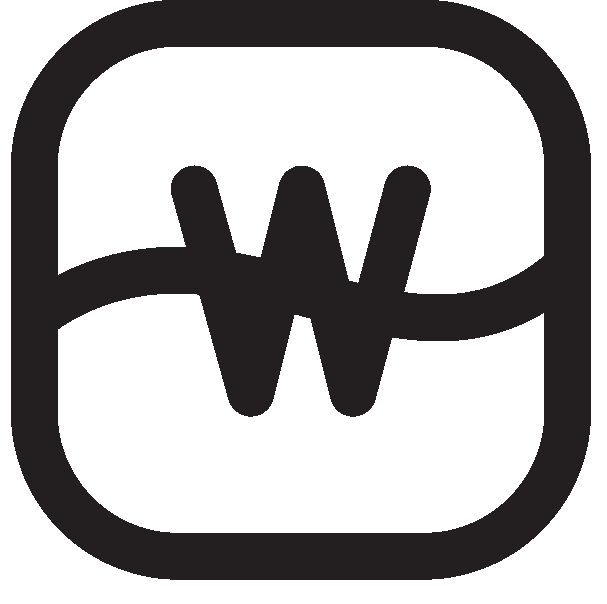 WATERMARK COMMUNITY CHURCHChildren’s 1st Floor Classrooms/Mat Room PolicyRESERVATION GUIDELINESReservations are required for use of the Mat Room/Classrooms.The Mat Room/1st Floor Classrooms can be reserved for playgroups by members only.Groups are allowed to make two playgroup reservations per month with the exception of the following times each week:Tuesdays @ 10am-12pmFridays @10am-12pm.Reservations during those times may only be made once a month.  All other times are available twice a month.Maximum length of consecutive monthly reservations is 3 months.  (Ex: 2nd Tuesday of the Month @ 2-3pm, March-May)Maximum length of time a room can be reserved is 2 hours (Ex: 3:00-5:00pm). Groups will need to be cleaned up and out of the room at the end of the allotted time frame.A 48 hour advance notice is required for all Mat Room/Classroom reservations.The Mat Room/Classrooms cannot be reserved during scheduled Watermark Childcare Events. Please contact Amy Gammenthaler at amyg@watermark.org to make your reservation. PLAYTIME GUIDELINESNO FOOD OR DRINK is allowed in the Mat Room.Playtime in the Mat Room/Classrooms will not be supervised by a Watermark Staff Member or Volunteer.  Playgroup Adults will need to monitor children at all times.Watermark is not responsible for any injuries in the Mat Room/Classrooms.Playgroups should leave the Mat Room/Classrooms in the same condition they find it.  Groups are required to disinfect all mats/toys after use.  The squirt bottle found in each room should be used to spray down anything that could be a germ-transmitter.The Mat Room/Classrooms cannot be used for Birthday Parties or Celebrations.  Note: Watermark reserves the right to change this policy at any time.